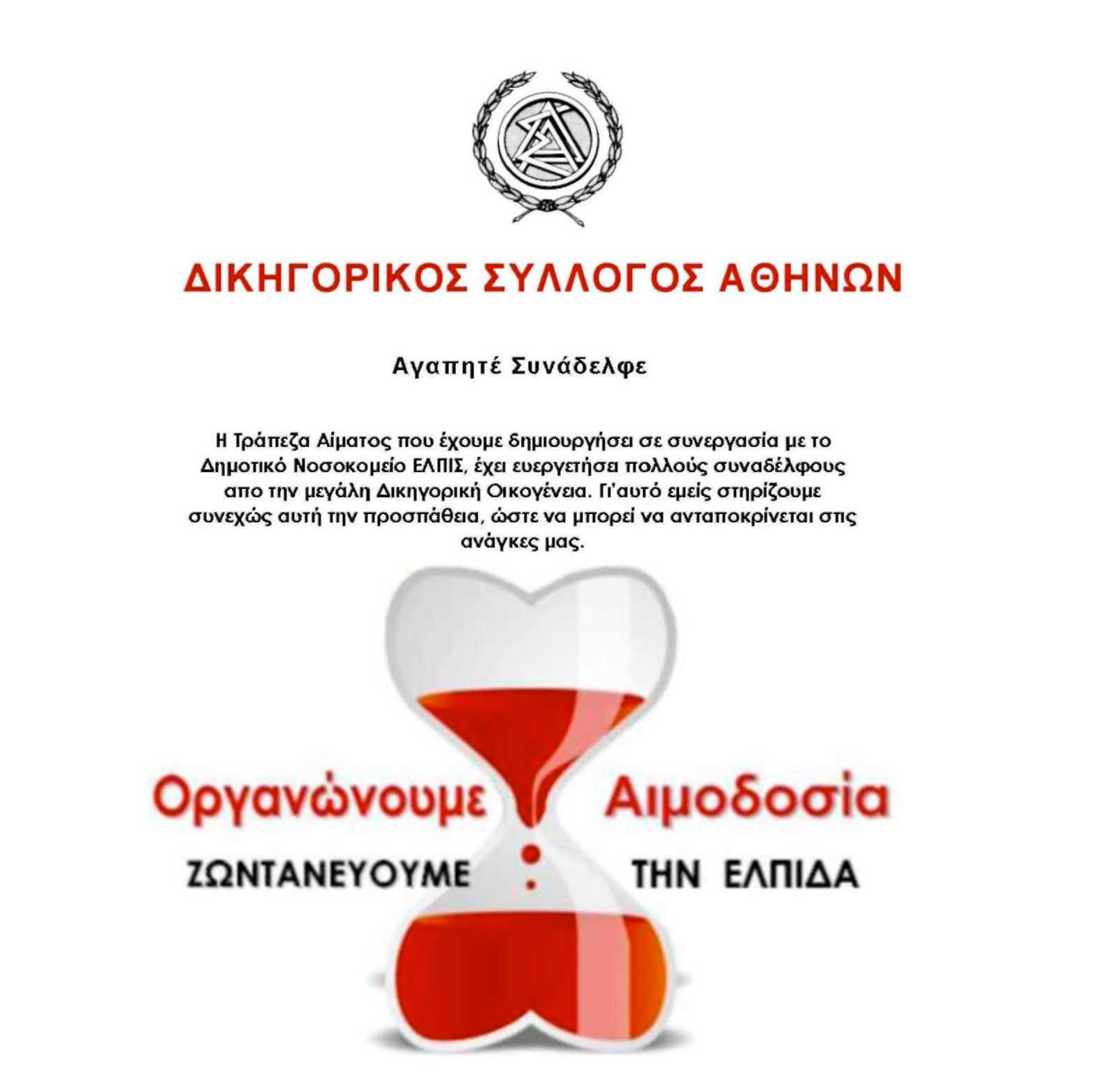 Την 21η Ιανουαρίου 2019, ημέρα Δευτέρακαι ώρα 10:00 έως 14:00 στα γραφεία του Δικηγορικού Συλλόγου Αθηνών(Ακαδημίας 60, στην αίθουσα τελετών ΔΣΑ «Μιχάλης Ζαφειρόπουλος»)Η ΑΙΜΟΔΟΣΙΑ ΣΩΖΕΙ ΖΩΕΣΜε συναδελφικούς χαιρετισμούςΟ Πρόεδρος Δ.Σ.Α.                                         Ο Γεν. Γραμματέας Δ.Σ.Α.                  Δημήτρης Κ. Βερβεσός                                       Μιχαήλ Καλαντζόπουλος